UTHM.PTM/UPT/01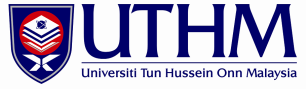 UNIVERSITI TUN HUSSEIN ONN MALAYSIABORANG PERMOHONAN KELULUSAN SPESIFIKASI TEKNIKAL BAGI PEROLEHAN ICTNama Pejabat / Fakulti :  _______________________________________________________________Tajuk : __________________________________________________________________________________________________________________________________________________________________________________________________________________________________________________________________________________________________________________________________Nama Pemohon : ________________________________________ Tel Pemohon : _________________Tujuan:____________________________________________________________________________________________________________________________________________________________________________________________________________________________________________________________________________________________________________________________________________________________________________________________________________________________________________________				      		______________            Tandatangan Pemohon								          TarikhJawatankuasa Penilaian dan Perolehan Teknologi Maklumat (JPPTM) – Urus setia Pusat Teknologi MaklumatUlasan: _____________________________________________________________________________________________________________________________________________________________________________________________________________________________________________________________								_____________Tandatangan Pengerusi JPPTM					    			         TarikhJawatankuasa ICT Universiti (JICTU) – Urus setia Pusat Teknologi MaklumatUlasan:________________________________________________________________________________________________________________________________________________________________________________________________________________________________________ ______________________								_____________Tandatangan Pengerusi JICTU				          				         TarikhKurang RM200,000RM200,000 dan ke atas